            МДОУ «Детский сад № 41 р.п. Петровское»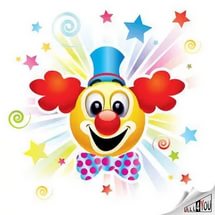 			Сценарий праздника   на День защиты детей			      Подготовила: Гусева Е.Г. 				инструктор по физкультуре 				     I квалификационной категории		1 июня 2018 год   Дети располагаются на площадке. Звучат фанфары.   Ведущая:		   Первый день цветного лета   Вместе нас собрал друзья.   Праздник детства, песен, света,   Праздник мира и добра.   Так давайте праздник встречать,   В ладоши громко хлопать, ТАНЦЕВАТЬ! Флешмоб «Я рисую речку»   Ведущая:		    Как положено на праздник   Идут гости в детский сад,   Чтобы с нами веселиться,   Чтоб порадовать ребят.   Вы хотите, чтобы к нам  в гости пришел  Клоун?   Тогда громко похлопайте (музыка)   А ещё потопайте….,   Попрыгайте веселей….,   Да скажите:  «Клоун, приходи скорей!»…..    Дети: Клоун , приходи скорей!                                      Выбегает Клоун, здоровается                                               Ведущая: Здравствуй, Клепа! Как мы тебе рады!    Клоун: Здравствуйте ! Я очень рад видеть вас. Вы меня узнали , а вот я к   	сожалению с вами незнаком, давайте же познакомимся. Я предлагаю 	вам поиграть в игру «Имена».  Я сейчас буду называть разные имена,  	а все кто услышит  своё имя поднимайте ручки вверх, и приветствует 	всех, готовы?Муз. игра «Имена» Клоун: Ну, вот и познакомились, теперь и я знаю, как каждого из вас зовут. 	Предлагаю вам размяться, провести разминку.Муз. игра «Игра движений» Ведущая: Клепа, Клепа, покатай нас на машине!                                   Музыкальная игра «Колёсики»   (впереди каждой группы становится воспитатель, дети по большому кругу двигаются друг за другом, держа в руках воображаемый руль, повторяют движения согласно тексту за инструктором)Ведущая:	А сейчас - загадка, отгадайте – ка, ребятки.    Он забавный и смешной, 
    Вместе скачет он со мной. 
   Ловко прыгает как зайчик 
    Полосатый, круглый……  
                                 Мячик  Ведущая:	Клепа, мячики бери, детей весели! Игра с мячами  («Солнечные зайчики прыгают как мячики»)  Детям раздаются мячи(5-6 шт.),  на куплет песни они передают мячи друг другу по кругу. На припев дети, у которых на начало припева оказался мяч  прыгают с мячиком, остальные хлопают в ладоши. С началом следующего куплета игра повторяется. Ведущая:      Клёпа, а ты любишь играть в догонялки? Клоун:  Конечно, это же самая моя любимая игра.     В круг скорее все встаём догонялки мы начнём!  Музыкальная игра «Я от тебя убегу»  Клоун:  Ну как, ребята, понравилось вам со мной в догонялки играть?                    (ответы детей)  Клоун:  Мне тоже очень весело с вами. Играете вы здорово, а вот   	воспитаны ли вы,  я не знаю. Давайте проверим . Муз. игра «Как воспитаны ребята?»Ведущая: Клёпа, вот и поиграли, что ты можешь сказать о наших ребятах,Воспитаны ли они?Клоун:    Вы такие молодцы, ребята, весело играли, показали какие вы воспитанные , дружные, с вами так интересно. А теперь – подарки, вы их заслужили . Смотрите,  что я  вам принес! Мелки – настоящие! Я предлагаю вам нарисовать весёлые и интересные рисунки, а я пойду к другим ребятам. До свиданья!!!!  (Клепа уходит, воспитатели выстраивают свои группы  друг за другом, паровозиком.)Ведущий: Паровоз Букашка доставит вас на свои площадки, и вы нарисуете лето, солнце и всё, что вам нравится.(Звучит песня «Паровоз Букашка», дети за воспитателем паровозиком отправляются на свои участки)    Дети рисуют на асфальте. В конце праздника детям раздают от детского сада подарки.